全国青少年机器人技术等级考试（一级）实际操作考试试卷考生姓名：      证件编号：      □□□□□□□□□□□□□□□□□□模型样例（二选一）A:  跷跷板                                           B：手动风车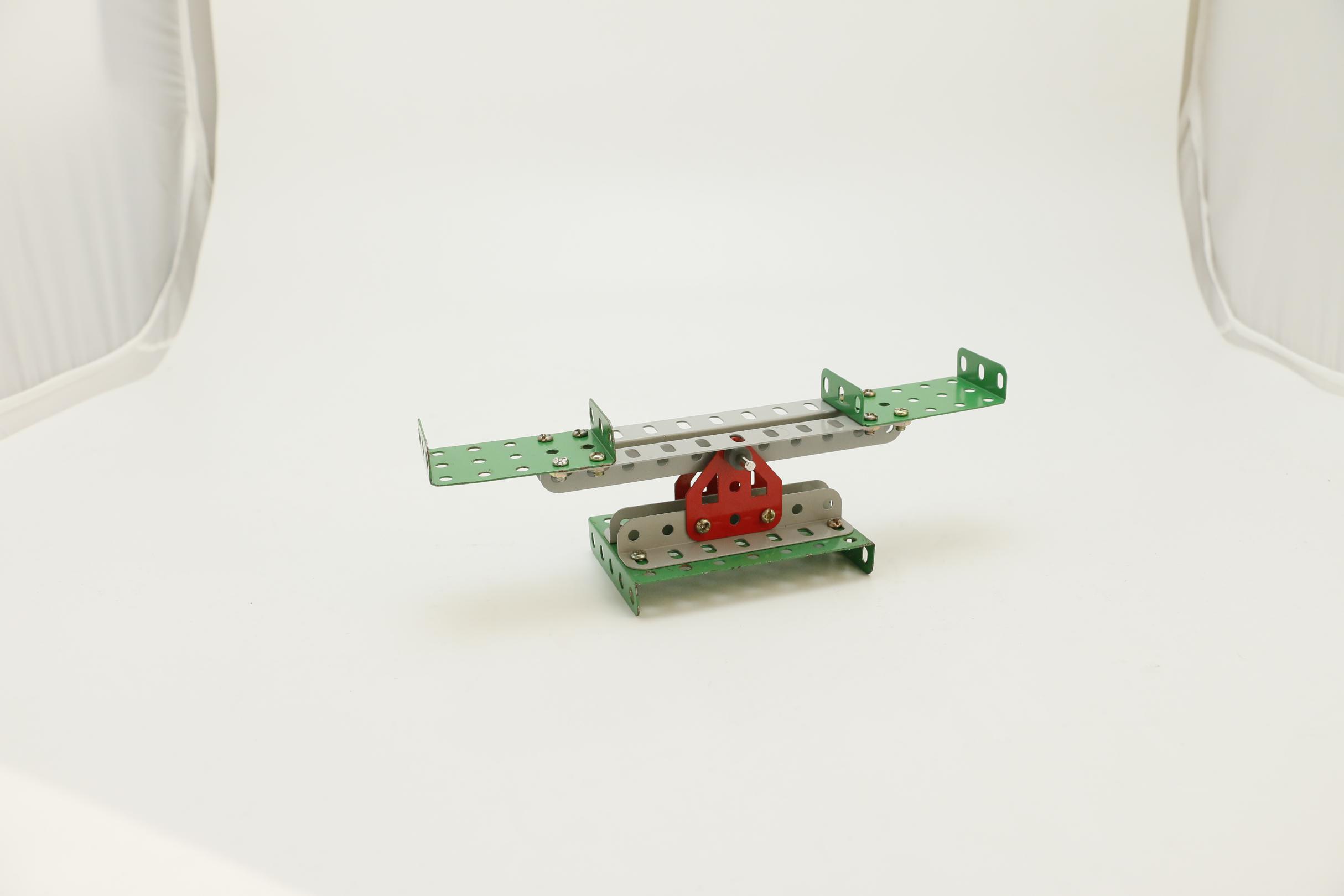 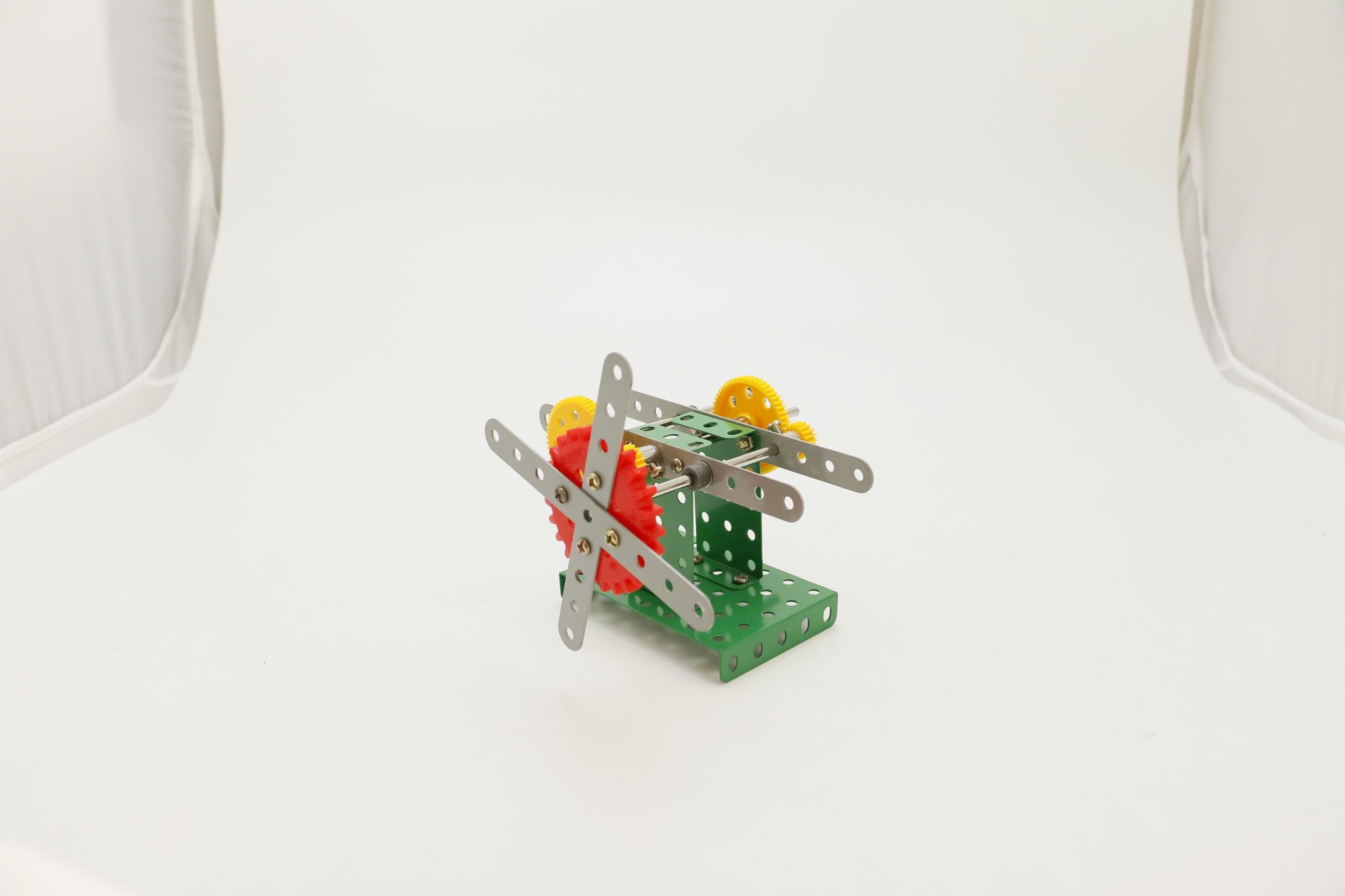 作品简答（20分）本作品中用到了哪些机械原理？（10分）本作品功能的实现过程是怎样的？（5分）你在生活中还见过哪些类似结构原理的物品？（5分）作品展示请在规定时间内，完成作品搭建调试，并将身份证件及作品置于以下虚线框中，由考评员现场拍摄照片。整体框架(40)动力传递/表现形式(30)简答(20)完成时间(10)合计评分(100)考评员签字